Category II : Attachment -2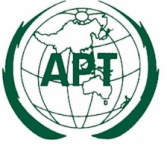 Category II :ICT Pilot Project for Rural AreaDate of Submission : __ __ /__ __/__ __( DD/MM/YY)Application Form  Annex 1 Project Summary Annex 2 Expert/Staff’s Career Background  One sheet for each expert  I hereby grant and authorize APT Secretariat to transmit, share or release my information on this application form on APT website in order to facilitate the preparation of potential future proposals from APT member countries. (Please place a check mark in the box in case you give your consent.) Further information may be requested if deemed necessary.Annex 3 Overview of organization/institution Please describe history, activities, facilities, number of employees and etc. of the organization involved in the proposed project. One sheet for each organization/ institution or attach brochures. Further information may be requested if deemed necessary.Applicant InformationApplicant InformationApplicant Information(Country)                                  (Name)                                  (Organization/institution)                                                                             (Position)                                                                                            (Tel)                                  　  　　　 (Fax)   　　　                                         (E-mail)                                 (Country)                                  (Name)                                  (Organization/institution)                                                                             (Position)                                                                                            (Tel)                                  　  　　　 (Fax)   　　　                                         (E-mail)                                 (Country)                                  (Name)                                  (Organization/institution)                                                                             (Position)                                                                                            (Tel)                                  　  　　　 (Fax)   　　　                                         (E-mail)                                 (Country)                                  (Name)                                  (Organization/institution)                                                                             (Position)                                                                                            (Tel)                                  　  　　　 (Fax)   　　　                                         (E-mail)                                 (Country)                                  (Name)                                  (Organization/institution)                                                                             (Position)                                                                                            (Tel)                                  　  　　　 (Fax)   　　　                                         (E-mail)                                 Title of the projectTitle of the projectTitle of the projectProject summaryProject summaryProject summaryPlease describe the summary within about 20 lines here. As for the detail, please fill in the Annex 1.Please describe the summary within about 20 lines here. As for the detail, please fill in the Annex 1.Please describe the summary within about 20 lines here. As for the detail, please fill in the Annex 1.Please describe the summary within about 20 lines here. As for the detail, please fill in the Annex 1.Please describe the summary within about 20 lines here. As for the detail, please fill in the Annex 1.4) Requested amount5) Duration of the research5) Duration of the research                         (USD) Please fill in the accounting form also.                         (USD) Please fill in the accounting form also.(From   Yr.          To  Yr.         )(The research is to be concluded within 11 months from the date of announcement of selection by the APT secretariat.)(From   Yr.          To  Yr.         )(The research is to be concluded within 11 months from the date of announcement of selection by the APT secretariat.)(From   Yr.          To  Yr.         )(The research is to be concluded within 11 months from the date of announcement of selection by the APT secretariat.)Collaborative expert/staffCollaborative expert/staffPlease fill in the following information regarding experts/staffs to be involved in the project, after necessity arrangements. As for their career and their organizations/institutions, please fill in the Annex 2 and the Annex 3 respectively.Please fill in the following information regarding experts/staffs to be involved in the project, after necessity arrangements. As for their career and their organizations/institutions, please fill in the Annex 2 and the Annex 3 respectively.Please fill in the following information regarding experts/staffs to be involved in the project, after necessity arrangements. As for their career and their organizations/institutions, please fill in the Annex 2 and the Annex 3 respectively.7) Contact Point InformationIf contact point is different from the applicant, please fill in as follows.(Country)                                  (Name)                                  (Organization/institution)                                                                             (Position)                                                                                            (Tel)                                  　  　　　 (Fax)   　　　                                         (E-mail)                                 If contact point is different from the applicant, please fill in as follows.(Country)                                  (Name)                                  (Organization/institution)                                                                             (Position)                                                                                            (Tel)                                  　  　　　 (Fax)   　　　                                         (E-mail)                                 If contact point is different from the applicant, please fill in as follows.(Country)                                  (Name)                                  (Organization/institution)                                                                             (Position)                                                                                            (Tel)                                  　  　　　 (Fax)   　　　                                         (E-mail)                                 8) Affirmation of the veracity of the information8) Affirmation of the veracity of the information8) Affirmation of the veracity of the informationI hereby affirm that all information and description in this application form are true and correct. If this project is selected by the APT, I promise to implement it together with collaborative experts/staffs as mentioned in this application form and related documents based on scheme of the programme approved.Date :      /        /                                                                            (day)  (month)  (year)(Applicant’s name)                                                         (Signature)                                                        I hereby affirm that all information and description in this application form are true and correct. If this project is selected by the APT, I promise to implement it together with collaborative experts/staffs as mentioned in this application form and related documents based on scheme of the programme approved.Date :      /        /                                                                            (day)  (month)  (year)(Applicant’s name)                                                         (Signature)                                                        I hereby affirm that all information and description in this application form are true and correct. If this project is selected by the APT, I promise to implement it together with collaborative experts/staffs as mentioned in this application form and related documents based on scheme of the programme approved.Date :      /        /                                                                            (day)  (month)  (year)(Applicant’s name)                                                         (Signature)                                                        9) Endorsement of the Application9) Endorsement of the Application9) Endorsement of the ApplicationThe foregoing application to the APT ICT Pilot Project for Rural Areas is hereby endorsed by this Administration.Date :      /        /                                                                            (day)  (month)  (year)(Name of Administration):                             ________                  (Title or Position):                                 ___________                                                                (Name):___________________________________________________:                                           (Signature):_______________________________________________The foregoing application to the APT ICT Pilot Project for Rural Areas is hereby endorsed by this Administration.Date :      /        /                                                                            (day)  (month)  (year)(Name of Administration):                             ________                  (Title or Position):                                 ___________                                                                (Name):___________________________________________________:                                           (Signature):_______________________________________________The foregoing application to the APT ICT Pilot Project for Rural Areas is hereby endorsed by this Administration.Date :      /        /                                                                            (day)  (month)  (year)(Name of Administration):                             ________                  (Title or Position):                                 ___________                                                                (Name):___________________________________________________:                                           (Signature):_______________________________________________1) Please describe outline of the pilot project- Background/Current Status- Objectives- Expected output- Outline of the pilot project (Please describe the image of whole networks / systems. You may attach another sheet if necessary.)- Role of Partner organizations/institutions- Role of Japanese Expert・Contribution : How will the project contribute to implementation of the Strategic Plan of the APT for 2021-2023?               (Please explain the linkage of the pilot project to the Strategic Plan of the APT for 2021-2023 or relevant APT activities, indicating related articles or paragraphs.) ・Financial support from the Governments of your country: How will the pilot project be supported by the Governments of your country?  (Please describe the linkage of the pilot project to the initiatives / policies of your country and the budgetary contribution from your country.)・Sustainability of the projectsHow to ensure the sustainability of operation of the systems after this project ends? And how the results of this project may be used for enhancing development of ICT infrastructure in your country?2)  Please describe plan of the project - Milestone (significant phases of the project/research) - Reporting procedure- Exchange Schedule in detail. (date, period, place, mission, etc.)NameOrganization/Institution(Title, position)　　　　　　　　　　　　　　　　　　　　　　　　　　　　　　　　　 　　　　　　　　　　　　　　(Name)　　　　　　　　 　　　　　　　　　　　　　　　　　　　　　　　　　　　　　　　　　　　　(Country)　　　　　　　　　　　　　 　　　　　　　　　　　　　　　　　　　　　　　　　　　　　　(Website address: if not available, please attach a sheet describing the outline of the organization/institution in Annex 3.)　　　　　　　　　　　 　　　　　　　　　　　　　　　　　　　　　　　　　　　　　　(Title, position)　　　　　　　　　　　　　　　　　　　　　　　　　　　　　　　　　 　　　　　　　　　　　　　　(Name)　　　　　　　　 　　　　　　　　　　　　　　　　　　　　　　　　　　　　　　　　　　　　(Country)　　　　　　　　　　　　　 　　　　　　　　　　　　　　　　　　　　　　　　　　　　　　(Website address: if not available, please attach a sheet describing the outline of the organization/institution in Annex 3.)　　　　　　　　　　　 　　　　　　　　　　　　　　　　　　　　　　　　　　　　　　(Title, position)　　　　　　　　　　　　　　　　　　　　　　　　　　　　　　　　　 　　　　　　　　　　　　　　(Name)　　　　　　　　 　　　　　　　　　　　　　　　　　　　　　　　　　　　　　　　　　　　　(Country)　　　　　　　　　　　　　 　　　　　　　　　　　　　　　　　　　　　　　　　　　　　　(Website address: if not available, please attach a sheet describing the outline of the organization/institution in Annex 3.)　　　　　　　　　　　 　　　　　　　　　　　　　　　　　　　　　　　　　　　　　　(Title, position)　　　　　　　　　　　　　　　　　　　　　　　　　　　　　　　　　 　　　　　　　　　　　　　　(Name)　　　　　　　　 　　　　　　　　　　　　　　　　　　　　　　　　　　　　　　　　　　　　(Country)　　　　　　　　　　　　　 　　　　　　　　　　　　　　　　　　　　　　　　　　　　　　(Website address: if not available, please attach a sheet describing the outline of the organization/institution in Annex 3.)　　　　　　　　　　　 　　　　　　　　　　　　　　　　　　　　　　　　　　　　　　(Title, position)　　　　　　　　　　　　　　　　　　　　　　　　　　　　　　　　　 　　　　　　　　　　　　　　(Name)　　　　　　　　 　　　　　　　　　　　　　　　　　　　　　　　　　　　　　　　　　　　　(Country)　　　　　　　　　　　　　 　　　　　　　　　　　　　　　　　　　　　　　　　　　　　　(Website address: if not available, please attach a sheet describing the outline of the organization/institution in Annex 3.)　　　　　　　　　　　 　　　　　　　　　　　　　　　　　　　　　　　　　　　　　　(Title, position)　　　　　　　　　　　　　　　　　　　　　　　　　　　　　　　　　 　　　　　　　　　　　　　　(Name)　　　　　　　　 　　　　　　　　　　　　　　　　　　　　　　　　　　　　　　　　　　　　(Country)　　　　　　　　　　　　　 　　　　　　　　　　　　　　　　　　　　　　　　　　　　　　(Website address: if not available, please attach a sheet describing the outline of the organization/institution in Annex 3.)　　　　　　　　　　　 　　　　　　　　　　　　　　　　　　　　　　　　　　　　　　(Title, position)　　　　　　　　　　　　　　　　　　　　　　　　　　　　　　　　　 　　　　　　　　　　　　　　(Name)　　　　　　　　 　　　　　　　　　　　　　　　　　　　　　　　　　　　　　　　　　　　　(Country)　　　　　　　　　　　　　 　　　　　　　　　　　　　　　　　　　　　　　　　　　　　　(Website address: if not available, please attach a sheet describing the outline of the organization/institution in Annex 3.)　　　　　　　　　　　 　　　　　　　　　　　　　　　　　　　　　　　　　　　　　　Date of birthDate of birthSexSexEducationEducation(University/Institution)　　　　　　　　　　　　　  　　　　　　　　　　　　　　　　　　    　　　　　　(Degree)　　　　　　　　　　　　　　　　　　　　　　　　　　　　　　　　　　　　　　　　　　(Date of acquisition)　　　　　　 　　　　　　　　　 　　　　　　　　　　　　　　　　　　　　　  (Major)　　　　　　　　　　　　　　　　　　　　　　　　　　　　　　　　　　　　　　　　　　　  (University/Institution)　　　　　　　　　　　　　  　　　　　　　　　　　　　　　　　　    　　　　　　(Degree)　　　　　　　　　　　　　　　　　　　　　　　　　　　　　　　　　　　　　　　　　　(Date of acquisition)　　　　　　 　　　　　　　　　 　　　　　　　　　　　　　　　　　　　　　  (Major)　　　　　　　　　　　　　　　　　　　　　　　　　　　　　　　　　　　　　　　　　　　  (University/Institution)　　　　　　　　　　　　　  　　　　　　　　　　　　　　　　　　    　　　　　　(Degree)　　　　　　　　　　　　　　　　　　　　　　　　　　　　　　　　　　　　　　　　　　(Date of acquisition)　　　　　　 　　　　　　　　　 　　　　　　　　　　　　　　　　　　　　　  (Major)　　　　　　　　　　　　　　　　　　　　　　　　　　　　　　　　　　　　　　　　　　　  (University/Institution)　　　　　　　　　　　　　  　　　　　　　　　　　　　　　　　　    　　　　　　(Degree)　　　　　　　　　　　　　　　　　　　　　　　　　　　　　　　　　　　　　　　　　　(Date of acquisition)　　　　　　 　　　　　　　　　 　　　　　　　　　　　　　　　　　　　　　  (Major)　　　　　　　　　　　　　　　　　　　　　　　　　　　　　　　　　　　　　　　　　　　  (University/Institution)　　　　　　　　　　　　　  　　　　　　　　　　　　　　　　　　    　　　　　　(Degree)　　　　　　　　　　　　　　　　　　　　　　　　　　　　　　　　　　　　　　　　　　(Date of acquisition)　　　　　　 　　　　　　　　　 　　　　　　　　　　　　　　　　　　　　　  (Major)　　　　　　　　　　　　　　　　　　　　　　　　　　　　　　　　　　　　　　　　　　　  (University/Institution)　　　　　　　　　　　　　  　　　　　　　　　　　　　　　　　　    　　　　　　(Degree)　　　　　　　　　　　　　　　　　　　　　　　　　　　　　　　　　　　　　　　　　　(Date of acquisition)　　　　　　 　　　　　　　　　 　　　　　　　　　　　　　　　　　　　　　  (Major)　　　　　　　　　　　　　　　　　　　　　　　　　　　　　　　　　　　　　　　　　　　  (University/Institution)　　　　　　　　　　　　　  　　　　　　　　　　　　　　　　　　    　　　　　　(Degree)　　　　　　　　　　　　　　　　　　　　　　　　　　　　　　　　　　　　　　　　　　(Date of acquisition)　　　　　　 　　　　　　　　　 　　　　　　　　　　　　　　　　　　　　　  (Major)　　　　　　　　　　　　　　　　　　　　　　　　　　　　　　　　　　　　　　　　　　　  Employment RecordEmployment RecordEmployment RecordExperiences related to the ICT projects. You may attach other sheets if necessaryExperiences related to the ICT projects. You may attach other sheets if necessaryExperiences related to the ICT projects. You may attach other sheets if necessaryExperiences related to the ICT projects. You may attach other sheets if necessaryExperiences related to the ICT projects. You may attach other sheets if necessary(Project title)　　　　　　　　　　　　　　　　　　　　　　　　　　　　　　 　　　　　　　　　　    　　　　　　(Location)　　　　　　　 　　　　　　　　　　　　　　　　　　　　　　　　　　　　　　(Duration)　　　　　　　　　　　　　　　　　　　　　　　　　　　　　　　　　　　　　　(Outline)　　　　(Project title)　　　　　　　　　　　　　　　　　　　　　　　　　　　　　　 　　　　　　　　　　    　　　　　　(Location)　　　　　　　 　　　　　　　　　　　　　　　　　　　　　　　　　　　　　　(Duration)　　　　　　　　　　　　　　　　　　　　　　　　　　　　　　　　　　　　　　(Outline)　　　　(Project title)　　　　　　　　　　　　　　　　　　　　　　　　　　　　　　 　　　　　　　　　　    　　　　　　(Location)　　　　　　　 　　　　　　　　　　　　　　　　　　　　　　　　　　　　　　(Duration)　　　　　　　　　　　　　　　　　　　　　　　　　　　　　　　　　　　　　　(Outline)　　　　(Project title)　　　　　　　　　　　　　　　　　　　　　　　　　　　　　　 　　　　　　　　　　    　　　　　　(Location)　　　　　　　 　　　　　　　　　　　　　　　　　　　　　　　　　　　　　　(Duration)　　　　　　　　　　　　　　　　　　　　　　　　　　　　　　　　　　　　　　(Outline)　　　　(Project title)　　　　　　　　　　　　　　　　　　　　　　　　　　　　　　 　　　　　　　　　　    　　　　　　(Location)　　　　　　　 　　　　　　　　　　　　　　　　　　　　　　　　　　　　　　(Duration)　　　　　　　　　　　　　　　　　　　　　　　　　　　　　　　　　　　　　　(Outline)　　　　(Project title)　　　　　　　　　　　　　　　　　　　　　　　　　　　　　　 　　　　　　　　　　    　　　　　　(Location)　　　　　　　 　　　　　　　　　　　　　　　　　　　　　　　　　　　　　　(Duration)　　　　　　　　　　　　　　　　　　　　　　　　　　　　　　　　　　　　　　(Outline)　　　　(Project title)　　　　　　　　　　　　　　　　　　　　　　　　　　　　　　 　　　　　　　　　　    　　　　　　(Location)　　　　　　　 　　　　　　　　　　　　　　　　　　　　　　　　　　　　　　(Duration)　　　　　　　　　　　　　　　　　　　　　　　　　　　　　　　　　　　　　　(Outline)　　　　(Country)                            (Name of organization/institution)                                                                                   